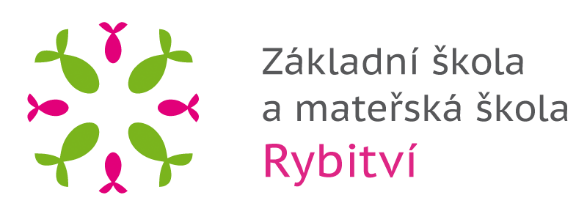 SNÍŽENÍ ÚPLATY ZA PŘEDŠKOLNÍ VZDĚLÁVÁNÍza období duben 2021Vzhledem k usnesení vlády České republiky ze dne 26. února 2021 č. 200 o přijetí krizového opatření, kterým byl od 27. 2. 2021 do 9. 4. 2021 omezen provoz mateřských škol tak, že byla zakázána osobní přítomnost dětí na předškolním vzdělávání v mateřské škole, stanovila ředitelka školy výši úplaty za předškolní vzdělávání v souladu s § 6, odst. 5 vyhlášky č. 14/2005 Sb., o předškolním vzdělávání, v platném znění, takto:úplata za předškolní vzdělávání na měsíc duben bude zákonným zástupcům dětí, které z důvodu vládních opatření nemohly být vzdělávány v MŠ, vrácena v plné výši,zákonní zástupci dětí IZS, které byly vzdělávány na třídě Berušky, hradí úplatu v plné výši
(přerušení nebylo delší než 5 vyučovacích dnů v měsíci),zákonní zástupci dětí IZS, které byly vzdělávány na třídě Sluníčka, hradí úplatu v přiměřené výši odpovídající omezení provozu (od 22. 4. do 30. 4. karanténa), a to ve výši 120, - Kč.Úplata za předškolní vzdělávání na následující měsíce bude vypočítána podle aktuálně platných opatření týkajících se provozu mateřských škol.Přeplatky budou vráceny společně s vyúčtováním stravného na konci školního roku bezhotovostním převodem na účet zákonného zástupce dítěte.V Rybitví dne 28. 4. 2021						Mgr. Eva Pipkovázástupkyně ředitelky školy